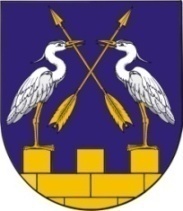 КОКШАЙСКАЯ СЕЛЬСКАЯ       МАРИЙ ЭЛ РЕСПУБЛИКЫСЕ         АДМИНИСТРАЦИЯ  ЗВЕНИГОВО МУНИЦИПАЛ                                            ЗВЕНИГОВСКОГО       РАЙОНЫН КОКШАЙСК           МУНИЦИПАЛЬНОГО РАЙОНА ЯЛ КУНДЕМ          РЕСПУБЛИКИ МАРИЙ ЭЛ АДМИНИСТРАЦИЙЖЕ                      ПОСТАНОВЛЕНИЕ 			                           ПУНЧАЛот 26 мая  2021 года № 54Об определении мест, предназначенных для выгуладомашних животных на территории Кокшайского сельского поселения Звениговского муниципального района Республики Марий Эл.
	В соответствии с Федеральным законом от 06.10.2003 № 131-ФЗ          «Об общих принципах организации местного самоуправления в Российской Федерации», Федеральным законом от 27.12.2018 № 489-ФЗ «Об ответственном обращении с животными и о внесении изменений в отдельные законодательные акты Российской Федерации», Уставом Кокшайского сельского поселения Звениговского муниципального района Республики Марий Эл,  Правилами благоустройства территории Кокшайского сельского поселения, Кокшайская сельская администрация,  ПОСТАНОВЛЯЕТ:Для выпаса крупнорогатого и мелкорогатого скота на территории Кокшайского сельского поселения определить места, согласно  Приложению №1.Для выгула домашних животных на территории Кокшайского сельского поселение определить  места, согласно Приложению № 2.Появление с домашними животными запрещается - на детских спортивных площадках;- на территории парков, скверов, местах массового отдыха;- на территориях детских, образовательных и лечебных учреждений;- на территориях, прилегающих к объектам культуры и искусства;- в организациях общественного питания, магазинах, кроме специализированных объектов для совместного с животными посещения.   Действие настоящего пункта не распространяется на собак - поводырей.Выгул домашних животных допускается только под присмотром их владельцев. Выгул собак на специально отведенных местах допускается без намордника и поводка. Экскременты домашних животных после удовлетворения последними естественных потребностей должны быть убраны владельцами  указанных животных и размещены в мусорные контейнера или иные емкости, предназначенные для сбора твердых бытовых отходов.За нарушение требований, указанных в п.п. 1, 2, 3, 4, 5, 6 настоящего постановления, владельцы домашних животных привлекаются к административной ответственности в порядке, предусмотренном действующим законодательством.Настоящее постановление вступает в законную силу со дня его официального обнародования и подлежит размещению на официальном сайте Кокшайского сельского поселения, в сети интернет.Контроль за исполнением настоящего постановления оставляю за собой.Глава Администрации                                                               П.Н. Николаев Приложение 1                                                                 к постановлению от 26.05.2021 г. №54Приложение № 2к постановлению от 26.05.2021 г. №54  № п/пНаселенный пунктМесто для выпаса КРС. МРС1.с. КокшайскС западной стороны от дома, расположенного по адресу: Республика Марий Эл, р-н Звениговский,  с.  Кокшайск, ул. Луговая, д.  382.д. СеменовкаС юго-западной стороны от дома, расположенного по адресу: Республика. Марий Эл, р-н Звениговский,            д. Семеновка, пер. Луговой, д. 13.д. ЯлпайС восточной стороны от дома, расположенного по адресу: Республика Марий Эл, Звениговский район, муниципальное образование "Кокшайское сельское поселение", д Ялпай, ул. Ялпайская, д. 644.д. ШимшургаС юго восточной стороны от дома,, расположенного по адресу: Республика Марий Эл, Звениговский район, муниципальное образование "Кокшайское сельское поселение", д. Шимшурга, ул. Шимшургинская, д. 675.п. ШуйкаС западной стороны от  дома, расположенного по адресу: Республика Марий Эл, р-н. Звениговский,  п. Шуйка,  ул. Центральная, д. 326.п. ТаирС западной стороны от дома, расположенного по адресу: Республика Марий Эл, р-н. Звениговский  п. Таир, ул. Школьная, д. 2№ п/пНаселенный пунктМесто выгула домашних животных1.с. КокшайскС южной стороны от дома, расположенного по адресу: Республика Марий Эл, р-н Звениговский, с. Кокшайск, ул. Молодежная, д. 4 2.д. СеменовкаС западной стороны от дома, расположенного по адресу: Республика. Марий Эл, р-н Звениговский, д. Семеновка, ул. Селиванова, д. 453.д. ЯлпайС восточной стороны от дома, расположенного по адресу: Республика Марий Эл, Звениговский район, муниципальное образование "Кокшайское сельское поселение", д Ялпай, ул. Ялпайская,  674.д. ШимшургаС северо –западной  стороны от дома, расположенного по адресу: Республика Марий Эл, Звениговский район, муниципальное образование "Кокшайское сельское поселение", д. Шимшурга, ул. Шимшургинская, д. 1225.п. ШуйкаС восточной стороны от дома, расположенного по адресу: Республика Марий Эл, р-н. Звениговский, п. Шуйка, ул. Савина,  д. 126п. ТаирСевернее дома, расположенного по адресу: Республика Марий Эл, р-н. Звениговский, п. Таир, ул. Новая, д. 22